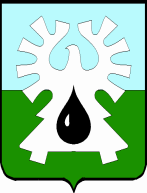 МУНИЦИПАЛЬНОЕ ОБРАЗОВАНИЕ ГОРОД УРАЙХанты-Мансийский автономный округ-ЮграАДМИНИСТРАЦИЯ ГОРОДА УРАЙКомитет по финансам администрации города УрайПРИКАЗот 31.10.2016                                                                                                                     №121-од Об уточнении перечня главных администраторовдоходов бюджета города Урай на 2016 годВ соответствии с пунктом 2 статьи 20 Бюджетного кодекса Российской Федерации, в целях своевременного поступления доходов в бюджет города Урай в 2016 году по кодам бюджетной классификации, утвержденным приказом Министерства финансов Российской Федерации от 01.07.2013 №65н «Об утверждении Указаний о порядке применения бюджетной классификации Российской Федерации»:1. Дополнить Перечень видов доходов главных администраторов доходов бюджета города Урай на 2016 год, следующим кодом доходов бюджетной классификации:1.1. Комитет по финансам администрации города Урай:050 2 18 04010 04 0000 180 «Доходы бюджетов городских округов от возврата бюджетными учреждениями остатков субсидий прошлых лет»;050 2 18 04020 04 0000 180 «Доходы бюджетов городских округов от возврата автономными учреждениями остатков субсидий прошлых лет».2. Опубликовать приказ в газете «Знамя» и разместить на официальном сайте администрации города Урай в информационно-телекоммуникационной  сети Интернет.3. Контроль за выполнением приказа возложить на начальника управления учета и отчетности А.Э. Ткаченко. Председатель                                                                                                         И.В. Хусаинова  